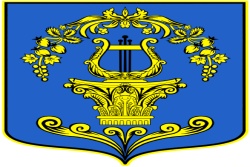 СОВЕТ ДЕПУТАТОВ МУНИЦИПАЛЬНОГО ОБРАЗОВАНИЯТАИЦКОЕ ГОРОДСКОЕ ПОСЕЛЕНИЕГАТЧИНСКОГО МУНИЦИПАЛЬНОГО РАЙОНА ЛЕНИНГРАДСКОЙ ОБЛАСТИРЕШЕНИЕОт  07 ноября  2019 года                                                                          № 10О проекте бюджета Таицкого городского поселения   на 2020 год и на плановый период 2021-2022 годов и назначении публичных слушаний по проекту бюджета	 Рассмотрев представленный администрацией Таицкого городского поселения проект Бюджета Таицкого городского поселения на 2020 год и на плановый период 2021-2022 годов и документы, предоставляемые  с проектом бюджета, в соответствии со ст. 28 Федерального закона «Об общих принципах организации местного самоуправления в Российской  Федерации»  № 131 от 06.10.2003года, Бюджетным кодексом РФ, положением «О бюджетном процессе Таицкого городского поселения», уставом Таицкого городского поселения,совет депутатов МО Таицкое городское поселениерешил:1.  Принять проект Бюджета Таицкого городского поселения на 2020 год и на плановый период 2021-2022 годов за основу (прилагается).2. Утвердить основные характеристики бюджета Таицкого городского поселения на  2020 год:   - прогнозируемый общий объем доходов бюджета Таицкого городского поселения в сумме  81 717,6 тысяч  рублей;   - общий объем расходов бюджета Таицкого городского поселения в сумме 82 047,2 тысяч рублей;- прогнозируемый дефицит бюджета Таицкого городского поселения  в сумме 329,6 тысяч  рублей.   Утвердить основные характеристики бюджета Таицкого городского поселения на плановый период  2020 и 2021 годов:- прогнозируемый общий объем доходов бюджета Таицкого городского поселения на 2021 год в сумме 54 581,44 тысяч  рублей  и на 2022 год в сумме  51 898,14 тысяч рублей;   - общий объем расходов бюджета Таицкого городского поселения  на 2021 год в сумме  57 796,5 тысяч рублей, в том числе условно утвержденные расходы в сумме  1360,7 тысяч рублей и на 2022 год в сумме 55 593,7 тысяч рублей, в том числе условно утвержденные расходы в сумме 2 762,98 тысячи рублей.- прогнозируемый дефицит бюджета Таицкого городского поселения  на 2021 год  в сумме  3 215,06 тысячи  рублей и на 2022 год в сумме  3 695,56 тысячи рублей.3. Назначить и провести публичные слушания по обсуждению проекта  бюджета Таицкого городского поселения на 2020 год и на плановый период 2021-2022 годов на 18.11.2019 года в 17.00 часов местного времени.4. Место проведения публичных слушаний: Ленинградская область, Гатчинский район, д. Большие Тайцы, ул.Санаторская, д.24, первый этаж, каб. № 5,  здание местной администрации.5. Предполагаемый состав участников: депутаты совета депутатов МО, работники местной администрации, местные жители. Ознакомиться и получить документы, предполагаемые к рассмотрению на публичных слушаниях, можно в здании местной администрации, в рабочее время (с 9.00 до 18.00 час., обеденный перерыв с 13.00 до 14.00 час.), а также ознакомиться на официальном сайте администрации.6. Установить следующий порядок участия граждан в обсуждении проекта, а так же учета предложений и замечаний в проект:- предложения и замечания по обсуждаемому вопросу принимаются в письменном виде до 15 ноября 2019 года с 9.00 часов до 13.00 часов и с 14.00 часов до 17.00 часов (кроме выходных и праздничных дней), по адресу: 188340 Ленинградская область Гатчинский район дер. Большие Тайцы ул. Санаторская д.24, здание местной администрации.7. Опубликовать настоящее решение, проект бюджета МО Таицкое городское поселение на 2020 год и на плановый период 2021 и 2022 годов в газете "Таицкий вестник" и на официальном сайте администрации. Настоящее решение вступает в силу с момента принятия.         Глава муниципального образования                                       Т.П. Павлова